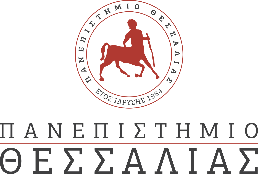 ΑΝΟΙΧΤΕΣ ΘΥΡΕΣ 2024Τμήμα Γεωπονίας Φυτικής Παραγωγής και Αγροτικού Περιβάλλοντος Δ/νση: Οδός Φυτόκου, Ν. Ιωνία ΜαγνησίαςΤΕΤΑΡΤΗ 28/2   [ΕΚΛΕΙΣΕ]- ΓΕΛ Βελεστίνου: 20 άτομα- 7ο Γυμνάσιο Βόλου: 35 άτομα- ΕΠΑΛ Αγριάς: 30 άτομαΤΕΤΑΡΤΗ 28/2   [ΕΚΛΕΙΣΕ]- ΓΕΛ Βελεστίνου: 20 άτομα- 7ο Γυμνάσιο Βόλου: 35 άτομα- ΕΠΑΛ Αγριάς: 30 άτομαΤΕΤΑΡΤΗ 28/2   [ΕΚΛΕΙΣΕ]- ΓΕΛ Βελεστίνου: 20 άτομα- 7ο Γυμνάσιο Βόλου: 35 άτομα- ΕΠΑΛ Αγριάς: 30 άτομαΤΕΤΑΡΤΗ 28/2   [ΕΚΛΕΙΣΕ]- ΓΕΛ Βελεστίνου: 20 άτομα- 7ο Γυμνάσιο Βόλου: 35 άτομα- ΕΠΑΛ Αγριάς: 30 άτομαΤΕΤΑΡΤΗ 28/2   [ΕΚΛΕΙΣΕ]- ΓΕΛ Βελεστίνου: 20 άτομα- 7ο Γυμνάσιο Βόλου: 35 άτομα- ΕΠΑΛ Αγριάς: 30 άτομαΤΕΤΑΡΤΗ 28/2   [ΕΚΛΕΙΣΕ]- ΓΕΛ Βελεστίνου: 20 άτομα- 7ο Γυμνάσιο Βόλου: 35 άτομα- ΕΠΑΛ Αγριάς: 30 άτομαΤΕΤΑΡΤΗ 28/2   [ΕΚΛΕΙΣΕ]- ΓΕΛ Βελεστίνου: 20 άτομα- 7ο Γυμνάσιο Βόλου: 35 άτομα- ΕΠΑΛ Αγριάς: 30 άτομαΓεωργική Μηχανολογία 28/2 9-13:00 30 min Απεριόριστος (μέχρι 20 στο Εργαστήριο αν ο καιρός δεν επιτρέπει σε εξωτερικό χώρο) Εφαρμογές με drones στη γεωργία Χ. ΚαβαλάρηςΖιζανιολογίας(Ερευνητικό αγρόκτημα Βελεστίνο)28/29-11ή 10-1220-30’20Ο κύκλος της θρέψης μεταξύ φυτών, ψαριών και εντόμων (Ερευνητικό αγρόκτημα Βελεστίνο)Ε. Λεβίζου Αναπ. ΚαθηγήτριαΒιομετρίας28/211-13.00	20 λεπτάΜέχρι 15Εφαρμογή Βιομετρίας στην Έξυπνη Γεωργία με τη χρήση ασύρματων συστημάτων αισθητήρων.Χ. Νάκας, Καθηγητής  Έφη ΜπατάκαΕδαφολογίας28/2  Όπως βολεύει στο πρόγραμμα 10-20 λεπτά20 τη φορά  Αναλύσεις εδάφουςΒασίλης ΑντωνιάδηςΧρήστος Κικής (ΥΔ), Ασπασία Γραμμένου (ΥΔ) Γεωργικών Κατασκευών και Ελέγχου Περιβάλλοντος(Ερευνητικό αγρόκτημα Βελεστίνο)28/209:00 έως 13:0045 λεπτάΧωρίς περιορισμόΕφαρμογές κυκλικής οικονομίας στο Πιλοτικό Θερμοκηπιακό Πάρκο (Ερευνητικό αγρόκτημα Βελεστίνο)Ν. Κατσούλας, ΚαθηγητήςΠΕΜΠΤΗ 29/2 [ΕΚΛΕΙΣΕ]- 2ο Γυμνάσιο Ν. Ιωνίας Βόλου: 50 άτομα- Γυμνάσιο Βαμβακούς Φαρσάλων: 18 άτομα (Εργαστήριο Γεωργικής Μηχανολογίας: προσέλευση στις 10:00 ή 10:30)- 4ο Γυμνάσιο Ν. Ιωνίας Βόλου: 20 άτομα (Εργαστήρια στο Τμήμα του Βόλου)- 3ο ΕΠΑΛ Βόλου: 30 μαθητές (εργαστήρια στο Τμήμα του Βόλου)ΠΕΜΠΤΗ 29/2 [ΕΚΛΕΙΣΕ]- 2ο Γυμνάσιο Ν. Ιωνίας Βόλου: 50 άτομα- Γυμνάσιο Βαμβακούς Φαρσάλων: 18 άτομα (Εργαστήριο Γεωργικής Μηχανολογίας: προσέλευση στις 10:00 ή 10:30)- 4ο Γυμνάσιο Ν. Ιωνίας Βόλου: 20 άτομα (Εργαστήρια στο Τμήμα του Βόλου)- 3ο ΕΠΑΛ Βόλου: 30 μαθητές (εργαστήρια στο Τμήμα του Βόλου)ΠΕΜΠΤΗ 29/2 [ΕΚΛΕΙΣΕ]- 2ο Γυμνάσιο Ν. Ιωνίας Βόλου: 50 άτομα- Γυμνάσιο Βαμβακούς Φαρσάλων: 18 άτομα (Εργαστήριο Γεωργικής Μηχανολογίας: προσέλευση στις 10:00 ή 10:30)- 4ο Γυμνάσιο Ν. Ιωνίας Βόλου: 20 άτομα (Εργαστήρια στο Τμήμα του Βόλου)- 3ο ΕΠΑΛ Βόλου: 30 μαθητές (εργαστήρια στο Τμήμα του Βόλου)ΠΕΜΠΤΗ 29/2 [ΕΚΛΕΙΣΕ]- 2ο Γυμνάσιο Ν. Ιωνίας Βόλου: 50 άτομα- Γυμνάσιο Βαμβακούς Φαρσάλων: 18 άτομα (Εργαστήριο Γεωργικής Μηχανολογίας: προσέλευση στις 10:00 ή 10:30)- 4ο Γυμνάσιο Ν. Ιωνίας Βόλου: 20 άτομα (Εργαστήρια στο Τμήμα του Βόλου)- 3ο ΕΠΑΛ Βόλου: 30 μαθητές (εργαστήρια στο Τμήμα του Βόλου)ΠΕΜΠΤΗ 29/2 [ΕΚΛΕΙΣΕ]- 2ο Γυμνάσιο Ν. Ιωνίας Βόλου: 50 άτομα- Γυμνάσιο Βαμβακούς Φαρσάλων: 18 άτομα (Εργαστήριο Γεωργικής Μηχανολογίας: προσέλευση στις 10:00 ή 10:30)- 4ο Γυμνάσιο Ν. Ιωνίας Βόλου: 20 άτομα (Εργαστήρια στο Τμήμα του Βόλου)- 3ο ΕΠΑΛ Βόλου: 30 μαθητές (εργαστήρια στο Τμήμα του Βόλου)ΠΕΜΠΤΗ 29/2 [ΕΚΛΕΙΣΕ]- 2ο Γυμνάσιο Ν. Ιωνίας Βόλου: 50 άτομα- Γυμνάσιο Βαμβακούς Φαρσάλων: 18 άτομα (Εργαστήριο Γεωργικής Μηχανολογίας: προσέλευση στις 10:00 ή 10:30)- 4ο Γυμνάσιο Ν. Ιωνίας Βόλου: 20 άτομα (Εργαστήρια στο Τμήμα του Βόλου)- 3ο ΕΠΑΛ Βόλου: 30 μαθητές (εργαστήρια στο Τμήμα του Βόλου)ΠΕΜΠΤΗ 29/2 [ΕΚΛΕΙΣΕ]- 2ο Γυμνάσιο Ν. Ιωνίας Βόλου: 50 άτομα- Γυμνάσιο Βαμβακούς Φαρσάλων: 18 άτομα (Εργαστήριο Γεωργικής Μηχανολογίας: προσέλευση στις 10:00 ή 10:30)- 4ο Γυμνάσιο Ν. Ιωνίας Βόλου: 20 άτομα (Εργαστήρια στο Τμήμα του Βόλου)- 3ο ΕΠΑΛ Βόλου: 30 μαθητές (εργαστήρια στο Τμήμα του Βόλου)Γεωργική Μηχανολογία 29/2 9-13:00 30 min Απεριόριστος (μέχρι 20 στο Εργαστήριο αν ο καιρός δεν επιτρέπει σε εξωτερικό χώρο) Εφαρμογές με drones στη γεωργία Χ. ΚαβαλάρηςΒιομετρίας29/211-13.00	20 λεπτάΜέχρι 15Εφαρμογή Βιομετρίας στην Έξυπνη Γεωργία με τη χρήση ασύρματων συστημάτων αισθητήρων.Χ. Νάκας, Καθηγητής  Έφη ΜπατάκαΕδαφολογίας29/2  Όπως βολεύει στο πρόγραμμα 10-20 λεπτά20 τη φορά  Αναλύσεις εδάφουςΒασίλης ΑντωνιάδηςΧρήστος Κικής (ΥΔ), Ασπασία Γραμμένου (ΥΔ) Εργαστήριο Δενδροκομίας29/210:00-12:0020 λεπτά30Ποιότητα και διατροφική αξία φρούτωνΓ. Νάνος,ΚαθηγητήςΠ. Μαλέτσικα, Επίκ. ΚαθηγήτριαΕ. Παναγιωτάκη, Μέλος Ε.ΔΙ.Π.Γεωργικών Κατασκευών και Ελέγχου Περιβάλλοντος(Ερευνητικό αγρόκτημα Βελεστίνο)29/209:00 έως 13:0045 λεπτάΧωρίς περιορισμόΕφαρμογές κυκλικής οικονομίας στο Πιλοτικό Θερμοκηπιακό Πάρκο (Ερευνητικό αγρόκτημα Βελεστίνο)Ν. Κατσούλας, ΚαθηγητήςΕργαστήριο Τεχνολογίας και Ελέγχου Ποιότητας και Ασφάλειας Τροφίμων29/211:00-15:0045 λεπτά30Λειτουργικά Τρόφιμα,Οικολογικό αποτύπωμα Ο. Γκορτζή Καθηγήτρια Μαρία Δημοπούλου (ΥΔ)ΠΑΡΑΣΚΕΥΗ 1/3 [ΕΚΛΕΙΣΕ] - 7ο Ενιαίο Λύκειο Βόλου Κλασσικό: 50 άτομα- 3ο ΓΕΛ Βόλου: 20 άτομα- 4ο Γυμνάσιο Καρδίτσας: 50 άτομα  - ΑΚΥΡΩΣΕΠΑΡΑΣΚΕΥΗ 1/3 [ΕΚΛΕΙΣΕ] - 7ο Ενιαίο Λύκειο Βόλου Κλασσικό: 50 άτομα- 3ο ΓΕΛ Βόλου: 20 άτομα- 4ο Γυμνάσιο Καρδίτσας: 50 άτομα  - ΑΚΥΡΩΣΕΠΑΡΑΣΚΕΥΗ 1/3 [ΕΚΛΕΙΣΕ] - 7ο Ενιαίο Λύκειο Βόλου Κλασσικό: 50 άτομα- 3ο ΓΕΛ Βόλου: 20 άτομα- 4ο Γυμνάσιο Καρδίτσας: 50 άτομα  - ΑΚΥΡΩΣΕΠΑΡΑΣΚΕΥΗ 1/3 [ΕΚΛΕΙΣΕ] - 7ο Ενιαίο Λύκειο Βόλου Κλασσικό: 50 άτομα- 3ο ΓΕΛ Βόλου: 20 άτομα- 4ο Γυμνάσιο Καρδίτσας: 50 άτομα  - ΑΚΥΡΩΣΕΠΑΡΑΣΚΕΥΗ 1/3 [ΕΚΛΕΙΣΕ] - 7ο Ενιαίο Λύκειο Βόλου Κλασσικό: 50 άτομα- 3ο ΓΕΛ Βόλου: 20 άτομα- 4ο Γυμνάσιο Καρδίτσας: 50 άτομα  - ΑΚΥΡΩΣΕΠΑΡΑΣΚΕΥΗ 1/3 [ΕΚΛΕΙΣΕ] - 7ο Ενιαίο Λύκειο Βόλου Κλασσικό: 50 άτομα- 3ο ΓΕΛ Βόλου: 20 άτομα- 4ο Γυμνάσιο Καρδίτσας: 50 άτομα  - ΑΚΥΡΩΣΕΠΑΡΑΣΚΕΥΗ 1/3 [ΕΚΛΕΙΣΕ] - 7ο Ενιαίο Λύκειο Βόλου Κλασσικό: 50 άτομα- 3ο ΓΕΛ Βόλου: 20 άτομα- 4ο Γυμνάσιο Καρδίτσας: 50 άτομα  - ΑΚΥΡΩΣΕΖιζανιολογίας(Ερευνητικό αγρόκτημα Βελεστίνο)1/39-11ή 10-1220-30’20Ο κύκλος της θρέψης μεταξύ φυτών, ψαριών και εντόμων (Ερευνητικό αγρόκτημα Βελεστίνο)Ε. Λεβίζου Αναπ. ΚαθηγήτριαΒιομετρίας1/311-13.00	20 λεπτάΜέχρι 15Εφαρμογή Βιομετρίας στην Έξυπνη Γεωργία με τη χρήση ασύρματων συστημάτων αισθητήρων.Χ. Νάκας, Καθηγητής  Έφη ΜπατάκαΕργαστήριο Δενδροκομίας1/310:00-12:0020 λεπτά30Ποιότητα και διατροφική αξία φρούτωνΓ. Νάνος,ΚαθηγητήςΠ. Μαλέτσικα, Επίκ. ΚαθηγήτριαΕ. Παναγιωτάκη, Μέλος Ε.ΔΙ.Π.Εδαφολογίας1/3 Όπως βολεύει στο πρόγραμμα 10-20 λεπτά20 τη φορά  Αναλύσεις εδάφουςΒασίλης ΑντωνιάδηςΧρήστος Κικής (ΥΔ), Ασπασία Γραμμένου (ΥΔ) Αναλυτικής Χημείας και Γεωργικής Φαρμακολογίας 1/310:00-12:0020 min 30Γεωργικά φάρμακα κ νέες τάσεις στη φυτοπροστασία Ν. Ντάλλη Επίκ. Καθηγήτρια